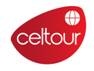 CIRCUITO DE PLATA CON NEW YORK9 DIAS/08 NOCHESDía 01 MIE - New YorkRecepción en el aeropuerto JFK o LGA y traslado al hotel. Resto del día libre.Día 02 JUE - New YorkRecorrido por la avenida de las Americas, el Parque Central, Monumento de Cristóbal Colon, Lincoln Center el edificio Dakota, la Catedral San Juan el Divino, el Barrio Harlem, la 5ta Avenida con sus famosos museos (el Metropolitan y el Guggenheim), la casa donde vivió Jacqueline Kennedy, igual que renombradas casas comerciales como Louis Vuitton, Bergdorf Goodman, Tiffany, Gucci, Cartier, Saks 5th Ave., y además la catedral San Patricio y Rockefeller Center. A continuación, la Biblioteca de Nueva York, el Empire State Building, el Flatiron Building (la plancha), el barrio Chelsea y el Barrio de los existencialistas Greenwich Village, Soho, La Pequena Italia, el Barrio Chino, Centre Cívico, la Zona Cero (donde se encontraban las Torres Gemelas), Wall Street, y donde finalizaremos el tour en el Battery Park; donde ustedes podrán disfrutar de la vista a la Estatua de la Libertad (Por cuenta de los pasajeros). Resto del día libre.Día 03 VIE - New York / Philadelphia / WashingtonSalida hacia Philadelphia, ciudad donde trece colonias declararon la independencia de Inglaterra y formaron los Estados Unidos. Tour de la ciudad con breves paradas para fotografías pasando por el Salón de la Independencia, la Campana de la Libertad, la Alcaldía, la Avenida Benjamin Franklin y las famosas escaleras del Museo de Arte. Posteriormente salida hacia Washington DC. Alojamiento.Día 04 SAB – WashingtonDesayuno Americano. Recorrido panorámico con breves paradas para fotografías, pasando por la Casa Blanca, El Capitolio, los Monumentos de Washington, Lincoln y Jefferson, Corea y Vietnam Memorial, La Corte Suprema, y el complejo de Museos del Instituto Smithsoniano. Visita al Cementerio de Arlington, la tumba de los Hermanos Kennedy y del Soldado Desconocido. Tarde libre.Día 05 DOM - Washington / NiagaraDesayuno Americano. Salida hacia las Cataratas del Niagara, pasando por los estados de Maryland y Pennsylvania, atravesando la pintoresca región de los Montes Apalaches. Breves paradas para descanso.  Dependiendo de la temporada realizaremos el paseo del barco Maid of the Mist* en este día o al día siguiente. Alojamiento. *Sujeto a operación entre Mayo y Octubre aproximadamente. Los pasajeros con documentos necesarios para ingresar al Canadá pasaran por su cuenta a las Cataratas de Niagara de lado canadiense recibiendo previa información del guía de lo que pueden hacer allí.Día 06 LUN - Niagara Falls / BostonDesayuno Americano. Visita a la región de Niágara del lado estadounidense pasando por los rápidos del Niagara, el remolino, las plantas hidroeléctricas, y el lago Ontario. Luego partiremos rumbo a Boston atravesando los estados de New York y Massachusetts. Breves paradas para descanso. Alojamiento.Mayo y Octubre.Día 07 MAR - Boston Desayuno Americano. Tour panorámico de Boston, visitando la Universidad de Harvard, la Iglesia Trinity Church, Beacon Hill, el Instituto Tecnológico de Massachussets (M.I.T.), Quincy Market y El Parque Common.Día 08 MIE - Boston / Newport / New YorkDesayuno Americano. Salida hacia el bello Puerto de Newport, donde se pasará por las hermosas mansiones de los Millonarios de los años 1.900.. Posteriormente salida hacia New York.Día 09 JUE - New YorkA la hora indicada traslado al aeropuerto JFK o LGA. CHECK OUT del hotel deberá ser antes de las 12:00PM.PRECIOS POR PERSONA EN DOLARESSalidas Jul 31, Ago 07, Ago 14 del 2024Salidas *Mar 20 Semana Santa, Jul 10 , Jul 17 , Jul 24  de 2024  Salidas Abr 17, Jun 26 de 2024Salidas May 29,Jun 12, Jun 19 de 2024Salidas May 08,Sep 11, Oct 02 Dic*28 fin de año de 2024 (+2% DE GASTO BANCARIO*Salida Semana Santa es el 20 de Marzo (Miércoles).*Salida Fin de año es el 28 de 	Diciembre (Sabado).HOTELES SELECCIONADOSNEW YORK		THE NEW YORKER, A WYNDHAM HOTELWASHINGTON		MELROSE GEORGETOWN HOTELNIAGARA FALLS	SHERATON NIAGARA FALLSBOSTO/QUINCY	MARRIOTT BOSTON QUINCYINCLUYE:03 noches de alojamiento en: New York (2 noches pre y 1 noche post)Traslados aeropuerto-hotel-aeropuerto (JFK/LGA horario diurno) Tour Alto & Bajo Manhattan. NO incluye desayuno en el hotel de New YorkDesayunos durante  todo el recorridoImpuestos hotelerosVisitas y excursiones, según detallado en cada programaAcompañamiento de guías locales en español para visitas programadasNO  INCLUYE:Ninguna tarifa aéreaImpuestos sobre los tiquetes aéreosGastos de documentación y visadosEl 2% de gasto bancario  PropinasGastos personales  en los hoteles  como llamadas telefónicas, lavandería, mini bar, etc.En general ningún otro servicio fuera de los mencionadosNOTAS IMPORTANTES:* Habitación DBL es con una cama matrimonial; habitación TWIN es con dos camas dobles para dos pasajeros.* Dos adultos más 1 o 2 CHD aplicará la acomodación TWIN+CHD(2)* Vuelos programados a llegar entre las horas 22:00 a 06:00 aumentar USD 18,00 por persona. Traslados de salidas programados entre las horas 22:00 a 06:00 aumentar USD 18,00 por persona.* Traslados para EWR aumentar p/pax USD 18,00 en DBL/TWIN USD 15,00 en TPL Y CUAD,USD 35,00 en SGL y USD 14 en CHD  por vía.* The New Yorker, A Wyndham Hotel ofrece Desayuno Americano por 30,00  p/pax p/día. CAMBIOS: En caso de aumentar o disminuir número de pax, cambios de acomodación y/o Hoteles, horarios y/o fechas de llegada a hoteles y/o aeropuertos etc, después de la fecha indicada en la factura final, tendrá un cargo adicional de   U$D 50,00 por cada cambio.NO SHOW: El cargo equivaldrá al 100% del total de la facturaVISAS: Todos los pasajeros deberán tener los debidos documentos para ingresar a los Estados Unidos en caso de ser necesarios.                                             
EQUIPAJE para TRASLADOS/CIRCUITOS: En nuestros Circuitos y/o Traslados es permitido 1 Maleta por pax y un *maletín/bolso de mano (*el cual es responsabilidad del pax).  PAX llegando con maletas adicionales, corren el riesgo de no poder acomodarlas en el vehículo, y será responsabilidad del pasajero si sucede. En caso de haber espacio el bus/van, el cargo será de $7. Neto, p/maleta, (Traslados) y en los circuitos el cargo aplicara por cada hotel del programa, pero solo serán aceptados SI tenemos espacio.  De lo contrario pax deben dejar su equipaje extra a guardar en alguna bodega. (Gastos por cuenta de pax). Favor informar a sus clientes antes del inicio del viaje, así evitamos inconvenientes. **OJO:  "Carry on", o "maleta ejecutiva" NO cuenta como maletín de mano, será contado como maleta regular.DEPOSITO:Para realizar reservas en firme se requiere un depósito del 30% del valor total de la cotización por persona y cuyo valor será abonado al pago total. VISAS REQUERIDAS: Para los ciudadanos Colombianos se necesitan visados, de Estados UnidosVerifique que el país que utilizan de transito no exija visado de turismo o transitoSolicite nuestra asesoría para el trámite en destino de la visa de Jordania que se debe realizar con al menos 35 dias de anticipación al viaje PASAPORTE CON VALIDEZ SUPERIOR A UN AÑOREQUISITOS SANITARIOS: SERA RESPONSABILIDAD DEL VIAJERO Y SU AGENCIA DE VIAJES CUMPLIMENTAR TODOS LOS REQUERIMIENTOS SANITARIOS REQUERIDOS PARA ESTE VIAJE YA SEA EN EL PAIS DE DESTINO COMO PAIS DE CONEXION (SI CORRESPONDE). VIAJES CELTOUR DARA INFORMACION BASICA GENERAL ANTICIPADA PERO TENIENDO EN CUENTA LOS CAMBIOS FRECUENTES DE LAS CONDICIONES DE ENTRADA DEBERAN SER CONSULTADAS CONSTANTEMENTE POR PARTE DEL VIAJERO DIAS ANTES DE LA SALIDAIMPORTANTE:  Es responsabilidad de cada viajero, ir provisto de su pasaporte y documento de identidad preciso, vigente y dotado de todos los visados y requisitos necesarios, declinando las agencias prestatarias de servicios y operadores, toda responsabilidad, en el caso de ser rechazada por alguna autoridad la entrada en un País, por carecer de algunos de los requisitos que se precisen o defecto en el pasaporte, y será por cuenta del viajero cualquier gasto que se origine, aplicándose en estas circunstancias las condiciones establecidas para la cancelación y rechazo voluntario de los servicios. CLAUSULA DE RESPONSABILIDAD:  APLICAN CONDICIONES GENERALES DEL FOLLETO IMPRESO DESTINOS CELTOUR 2024La organización de estos viajes combinados ha sido realizado por VIAJES CELTOUR  operador mayorista con Registro Nacional de Turismo 3487, y/o sus operadores locales, se hace responsable ante los usuarios por la total prestación de servicios descritos en el presente folletoVIAJES CELTOUR S.A.S según lo dispuesto en el artículo 17 de la ley 679 de 2001 rechaza todas las formas de explotación, pornografía, violencia, turismo sexual y demás formas del abuso a menores de edad y advierte al turismo que es castigado conforme a las disposiciones legales vigentes. En Viajes Celtour S.A.S estamos comprometidos:. A prevenir  la comercialización sobre el  tráfico de piezas y/o bienes pertenecientes al patrimonio cultural de la nación según la ley 397 de 1997, Decreto 833 del 2001 y ley 1185 del 2008.. A Prevenir la comercialización de especies  de flora y fauna amenazadas o en  peligro de extinción en Colombia e ilícito aprovechamiento de recursos naturales renovables, según la ley 17 de 1981, la resolución Ministerial No 1367 del 2000 y ley 1453  del 2011 articulo 29.. A prevenir la explotación laboral infantil según la ley  de infancia y adolescencia 1098 del 2006.. A garantizar la protección de los derechos de una persona o grupo de personas, comunidad o pueblo, que son vulnerados en actos de racismo o discriminación ley 1482 del 2011 y la ley 1752 del 2015 castigos penales para aquellos que realicen actos de discriminación en contra de personas con discapacidad.VIAJES CELTOUR SE ADHIERE A LA CAMPAÑA VIAJA POR EL MUNDO- HAZ LA DIFERENCIA “Travel the world. Make a difference” #togetherintravel, #travelsafe y #aworldofdifference.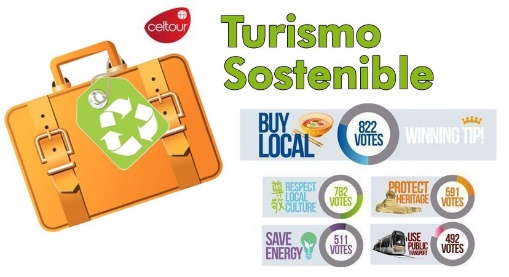 Esta iniciativa fue creada con el objetivo de concientizar a los viajeros sobre los beneficios socioeconómicos y culturales positivos más profundos que esta actividad genera e impulsa en la vida de las personas, así como en los lugares y comunidades que se desenvuelven en el sector a nivel global.Adicionalmente, se invita a las personas de todo el mundo a compartir historias sobre cómo el turismo ha marcado la diferencia sus vidas.“Viajar nos brinda recuerdos que duran toda la vida y las experiencias más increíbles para compartir. Pero ésta es solo la mitad de la historia, ya que los viajes y el turismo tienen un beneficio enormemente positivo para el mundo, mucho más allá del placer inmediato que brinda a quienes pueden explorar y descubrir personas, lugares y experiencias increíbles por sí mismos.”El impacto social de la industria de Viajes y Turismo puede transformar la vida de todos aquellos que dependen de este sector, reducir la pobreza y desigualdad, así como proteger la vida silvestre y preservar culturas y comunidades en todo el mundo. De esta forma, desempeña un papel vital en el logro de objetivos de desarrollo más amplios.Desde Viajes Celtour queremos apoyar y compartir los objetivos de esta iniciativa con nuestros clientes y amigos e invitarlos a participar a través de la web: https://wttc.org/COVID-19/Together-In-TravelDBLTWINTPLCUADSGLNIÑOUSD 2.159,00USD 2.249,00USD 1.839,00USD 1.639,00USD 3.369,00USD 1.099,00DBLTWINTPLCUADSGLNIÑOUSD 2.199,00USD 2.289,00USD 1.869,00USD 1.659,00USD 3.399,00USD 1.099,00DBLTWINTPLCUADSGLNIÑOUSD 2.239,00USD 2.329,00USD 1.889,00USD 1.669,00USD 3.539,00USD 1.099,00DBLTWINTPLCUADSGLNIÑOUSD 2.289,00USD 2.359,00USD 1.909,00USD 1.689,00USD 3.619,00USD 1.099,00DBLTWINTPLCUADSGLNIÑOUSD 2.379,00USD 2449,00USD 1,969,00USD 1729,00USD 3.839,00USD 1.099,00